ПРОЕКТ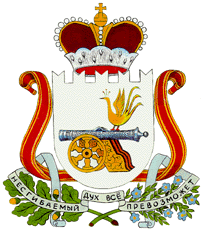 СОВЕТ ДЕПУТАТОВ ПОЧИНКОВСКОГО ГОРОДСКОГО ПОСЕЛЕНИЯ ПОЧИНКОВСКОГО РАЙОНА СМОЛЕНСКОЙ ОБЛАСТИРЕШЕНИЕ7 мая 2024 года                                                                                               № ___О проведении публичных слушаний по вопросу преобразования муниципальных образований, входящих в состав муниципального образования «Починковский район» Смоленской области путем их объединения во вновь образованное муниципальное образование с наделением его статусом муниципального округа –  Починковский муниципальный округ Смоленской области с административным центром в г. ПочинкеРассмотрев решение Совета депутатов муниципального образования «Починковский район» Смоленской области от ________ № ___ «______________________________________________________________________», (наименование решения об инициативе преобразования, путем объединения поселений)руководствуясь статьями 13, 28 Федерального закона от 6 октября 2003 года                   № 131-ФЗ «Об общих принципах организации местного самоуправления в Российской Федерации», Уставом Починковского городского поселения Починковского района Смоленской области в целях выявления мнения населения Починковского городского поселения Починковского района Смоленской области по вопросу преобразования муниципальных образований, входящих в состав муниципального образования «Починковский район» Смоленской области путем их объединения во вновь образованное муниципальное образование с наделением его статусом муниципального округа – Починковский муниципальный округ Смоленской области с административным центром в г. Починке, Совет депутатов Починковского городского поселения Починковского района Смоленской области                                                                                                                                  РЕШИЛ:1. Вынести на публичные слушания вопрос о преобразовании муниципальных образований, входящих в состав муниципального образования «Починковский район» Смоленской области путем их объединения во вновь образованное муниципальное образование с наделением его статусом муниципального округа – Починковский муниципальный округ Смоленской области с административным центром в г. Починке (далее – вопрос о преобразовании муниципальных образований).2. Провести публичные слушания по вопросу преобразования муниципальных образований 20 мая 2024 г. в 15 час. 00 мин. по адресу: Смоленская обл., г. Починок, ул. Советская, д. 1.3. Для организации проведения публичных слушаний:3.1. Образовать комиссию по организации проведения публичных слушаний по вопросу преобразования муниципальных образований в следующем составе:-Романенкова Ирина Николаевна – Глава муниципального образования Починковского городского поселения Починковского района Смоленской области – председатель комиссии;- Иванова Елена Николаевна – ведущий специалист Совета депутатов Починковского городского поселения Починковского района Смоленской области – секретарь комиссии;члены комиссии:Цуренкова Ирина Александровна - заместитель Главы муниципального образования Починковского городского поселения Починковского района Смоленской области;- Егорова Светлана Михайловна – депутат Совета депутатов Починковского городского поселения Починковского района Смоленской области, председатель комиссии по социально-правовым вопросам;- Камозина Олеся Вячеславовна - депутат Совета депутатов Починковского городского поселения Починковского района Смоленской области, председатель комиссии по бюджету, финансовой и налоговой политике;- Волчкова Татьяна Александровна - депутат Совета депутатов Починковского городского поселения Починковского района Смоленской области;- Макарова Людмила Вячеславовна - депутат Совета депутатов Починковского городского поселения Починковского района Смоленской области.3.2. Определить уполномоченным на ведение публичных слушаний – Романенкову Ирину Николаевну, Главу муниципального образования Починковского городского поселения Починковского района Смоленской области.4. Установить, что замечания и предложения, а также заявки на участие в публичных слушаниях по вопросу преобразования муниципальных образований принимаются в рабочие дни с 9:00 до 13:00 и с 14:00 до 17:00 по адресу: Смоленская обл., г. Починок, ул. Советская, д. 1, каб. 6, в срок до 19 мая 2024 г., в том числе посредством официального сайта Совета депутатов Починковского городского поселения Починковского района смоленской области https://sovet-pochgrad.admin-smolensk.ru/.5. Настоящее решение подлежит официальному опубликованию (обнародованию) и вступает в силу после дня его опубликования.Глава муниципального образованияПочинковского городского поселения Починковского района Смоленской области                                      И.Н. Романенкова